Самарская областьаДМИНИСТРАЦИя  городСКОГО ОКРУГа Октябрьскраспоряжениеот 15.07.2021  № 576 -р             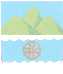 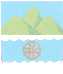 Об утверждении отчета об исполнении бюджетагородского округа Октябрьск Самарской области за I полугодие 2021 года           В соответствии  с пунктом 5 статьи 264.2 Бюджетного кодекса Российской Федерации: 	1. Утвердить отчет об исполнении  бюджета городского округа Октябрьск Самарской области за I полугодие 2021 года, согласно приложению к настоящему распоряжению.2. Опубликовать настоящее распоряжение в газете «Октябрьское время» и разместить на официальном сайте Администрации городского округа Октябрьск Самарской области в сети «Интернет». Глава  городского округа                                                                         А.В. Гожая Борискина 21834                                                     Информация об исполнении бюджета 
городского округа Октябрьск Самарской области за I полугодие 2021 годаИсполнение доходной части бюджета городского округа за I полугодие 2021 года составило 179102,1 тыс. руб. или 27,0% от годовых бюджетных назначений. Расходная часть городского округа исполнена в объеме 178608,5 тыс. руб. или 26,8% от годовых бюджетных назначений. Численность муниципальных служащих городского округа Октябрьск на 01.07.2021 года составила 50 человек, затраты на их денежное содержание – 12176,0 тыс. рублей, численность работников муниципальных учреждений городского округа Октябрьск составила 411 человек, затраты на их денежное содержание – 65190,2 тыс. рублей.                                                                                    Приложение                                                                                                                             к распоряжению Администрации                                                                                                               городского округа Октябрьск                                                                                                           от 15.07.2021 года  № 576-рОтчет об исполнении бюджета городского округа ОктябрьскСамарской области  за I полугодие 2021 года Доходы городского округа Октябрьск Самарской областиРасходы городского округа Октябрьск Самарской областиИсточники финансирования дефицита бюджета
городского округа Октябрьск Самарской областиНаименование показателяКод дохода по бюджетной классификацииИсполнено, рублей123Доходы бюджета - всегоX179 102 143,50в том числе:НАЛОГОВЫЕ И НЕНАЛОГОВЫЕ ДОХОДЫ000 1000000000000000057 229 453,83НАЛОГИ НА ПРИБЫЛЬ, ДОХОДЫ000 1010000000000000031 278 704,44Налог на доходы физических лиц000 1010200001000011031 278 704,44Налог на доходы физических лиц с доходов, источником которых является налоговый агент, за исключением доходов, в отношении которых исчисление и уплата налога осуществляются в соответствии со статьями 227, 227.1 и 228 Налогового кодекса Российской Федерации182 1010201001000011031 010 611,73Налог на доходы физических лиц с доходов, полученных от осуществления деятельности физическими лицами, зарегистрированными в качестве индивидуальных предпринимателей, нотариусов, занимающихся частной практикой, адвокатов, учредивших адвокатские кабинеты, и других лиц, занимающихся частной практикой в соответствии со статьей 227 Налогового кодекса Российской Федерации182 1010202001000011052 980,51Налог на доходы физических лиц с доходов, полученных физическими лицами в соответствии со статьей 228 Налогового кодекса Российской Федерации182 10102030010000110159 761,25Налог на доходы физических лиц в виде фиксированных авансовых платежей с доходов, полученных физическими лицами, являющимися иностранными гражданами, осуществляющими трудовую деятельность по найму на основании патента в соответствии со статьей 227.1 Налогового кодекса Российской Федерации182 1010204001000011055 350,95НАЛОГИ НА ТОВАРЫ (РАБОТЫ, УСЛУГИ), РЕАЛИЗУЕМЫЕ НА ТЕРРИТОРИИ РОССИЙСКОЙ ФЕДЕРАЦИИ000 103000000000000003 700 553,84Акцизы по подакцизным товарам (продукции), производимым на территории Российской Федерации000 103020000100001103 700 553,84Доходы от уплаты акцизов на дизельное топливо, подлежащие распределению между бюджетами субъектов Российской Федерации и местными бюджетами с учетом установленных дифференцированных нормативов отчислений в местные бюджеты000 103022300100001101 673 410,23Доходы от уплаты акцизов на дизельное топливо, подлежащие распределению между бюджетами субъектов Российской Федерации и местными бюджетами с учетом установленных дифференцированных нормативов отчислений в местные бюджеты (по нормативам, установленным Федеральным законом о федеральном бюджете в целях формирования дорожных фондов субъектов Российской Федерации)100 103022310100001101 673 410,23Доходы от уплаты акцизов на моторные масла для дизельных и (или) карбюраторных (инжекторных) двигателей, подлежащие распределению между бюджетами субъектов Российской Федерации и местными бюджетами с учетом установленных дифференцированных нормативов отчислений в местные бюджеты000 1030224001000011012 605,80Доходы от уплаты акцизов на моторные масла для дизельных и (или) карбюраторных (инжекторных) двигателей, подлежащие распределению между бюджетами субъектов Российской Федерации и местными бюджетами с учетом установленных дифференцированных нормативов отчислений в местные бюджеты (по нормативам, установленным Федеральным законом о федеральном бюджете в целях формирования дорожных фондов субъектов Российской Федерации)100 1030224101000011012 605,80Доходы от уплаты акцизов на автомобильный бензин, подлежащие распределению между бюджетами субъектов Российской Федерации и местными бюджетами с учетом установленных дифференцированных нормативов отчислений в местные бюджеты000 103022500100001102 326 891,26Доходы от уплаты акцизов на автомобильный бензин, подлежащие распределению между бюджетами субъектов Российской Федерации и местными бюджетами с учетом установленных дифференцированных нормативов отчислений в местные бюджеты (по нормативам, установленным Федеральным законом о федеральном бюджете в целях формирования дорожных фондов субъектов Российской Федерации)100 103022510100001102 326 891,26Доходы от уплаты акцизов на прямогонный бензин, подлежащие распределению между бюджетами субъектов Российской Федерации и местными бюджетами с учетом установленных дифференцированных нормативов отчислений в местные бюджеты000 10302260010000110-312 353,45Доходы от уплаты акцизов на прямогонный бензин, подлежащие распределению между бюджетами субъектов Российской Федерации и местными бюджетами с учетом установленных дифференцированных нормативов отчислений в местные бюджеты (по нормативам, установленным Федеральным законом о федеральном бюджете в целях формирования дорожных фондов субъектов Российской Федерации)100 10302261010000110-312 353,45НАЛОГИ НА СОВОКУПНЫЙ ДОХОД000 105000000000000003 254 456,09Налог, взимаемый в связи с применением упрощенной системы налогообложения000 105010000000001101 814 122,31Налог, взимаемый с налогоплательщиков, выбравших в качестве объекта налогообложения доходы000 105010100100001101 193 286,84Налог, взимаемый с налогоплательщиков, выбравших в качестве объекта налогообложения доходы182 105010110100001101 193 254,17Налог, взимаемый с налогоплательщиков, выбравших в качестве объекта налогообложения доходы (за налоговые периоды, истекшие до 1 января 2011 года)182 1050101201000011032,67Налог, взимаемый с налогоплательщиков, выбравших в качестве объекта налогообложения доходы, уменьшенные на величину расходов000 10501020010000110620 835,47Налог, взимаемый с налогоплательщиков, выбравших в качестве объекта налогообложения доходы, уменьшенные на величину расходов (в том числе минимальный налог, зачисляемый в бюджеты субъектов Российской Федерации)182 10501021010000110620 809,29Налог, взимаемый с налогоплательщиков, выбравших в качестве объекта налогообложения доходы, уменьшенные на величину расходов (за налоговые периоды, истекшие до 1 января 2011 года)182 1050102201000011026,18Единый налог на вмененный доход для отдельных видов деятельности000 10502000020000110981 401,05Единый налог на вмененный доход для отдельных видов деятельности182 10502010020000110980 532,28Единый налог на вмененный доход для отдельных видов деятельности (за налоговые периоды, истекшие до 1 января 2011 года)182 10502020020000110868,77Налог, взимаемый в связи с применением патентной системы налогообложения000 10504000020000110458 932,73Налог, взимаемый в связи с применением патентной системы налогообложения, зачисляемый в бюджеты городских округов182 10504010020000110458 932,73НАЛОГИ НА ИМУЩЕСТВО000 1060000000000000011 688 822,96Налог на имущество физических лиц000 10601000000000110832 660,51Налог на имущество физических лиц, взимаемый по ставкам, применяемым к объектам налогообложения, расположенным в границах городских округов182 10601020040000110832 660,51Земельный налог000 1060600000000011010 856 162,45Земельный налог с организаций000 106060300000001109 897 893,64Земельный налог с организаций, обладающих земельным участком, расположенным в границах городских округов182 106060320400001109 897 893,64Земельный налог с физических лиц000 10606040000000110958 268,81Земельный налог с физических лиц, обладающих земельным участком, расположенным в границах городских округов182 10606042040000110958 268,81ГОСУДАРСТВЕННАЯ ПОШЛИНА000 108000000000000002 020 322,36Государственная пошлина по делам, рассматриваемым в судах общей юрисдикции, мировыми судьями000 108030000100001101 412 973,86Государственная пошлина по делам, рассматриваемым в судах общей юрисдикции, мировыми судьями (за исключением Верховного Суда Российской Федерации)182 108030100100001101 412 973,86Государственная пошлина за совершение действий, связанных с приобретением гражданства Российской Федерации или выходом из гражданства Российской Федерации, а также с въездом в Российскую Федерацию или выездом из Российской Федерации188 1080600001000011023 000,00Государственная пошлина за государственную регистрацию, а также за совершение прочих юридически значимых действий000 10807000010000110584 348,50Государственная пошлина за государственную регистрацию прав, ограничений (обременений) прав на недвижимое имущество и сделок с ним321 10807020010000110384 798,50Государственная пошлина за выдачу и обмен паспорта гражданина Российской Федерации188 1080710001000011062 400,00Государственная пошлина за государственную регистрацию транспортных средств и иные юридически значимые действия, связанные с изменениями и выдачей документов на транспортные средства, регистрационных знаков, водительских удостоверений000 10807140010000110137 000,00Государственная пошлина за государственную регистрацию транспортных средств и иные юридически значимые действия уполномоченных федеральных государственных органов, связанные с изменением и выдачей документов на транспортные средства, регистрационных знаков, водительских удостоверений188 10807141010000110137 000,00Государственная пошлина за повторную выдачу свидетельства о постановке на учет в налоговом органе182 10807310010000110150,00ДОХОДЫ ОТ ИСПОЛЬЗОВАНИЯ ИМУЩЕСТВА, НАХОДЯЩЕГОСЯ В ГОСУДАРСТВЕННОЙ И МУНИЦИПАЛЬНОЙ СОБСТВЕННОСТИ000 111000000000000003 850 523,37Доходы, получаемые в виде арендной либо иной платы за передачу в возмездное пользование государственного и муниципального имущества (за исключением имущества бюджетных и автономных учреждений, а также имущества государственных и муниципальных унитарных предприятий, в том числе казенных)000 111050000000001201 202 693,09Доходы, получаемые в виде арендной платы за земельные участки, государственная собственность на которые не разграничена, а также средства от продажи права на заключение договоров аренды указанных земельных участков000 111050100000001201 202 693,09Доходы, получаемые в виде арендной платы за земельные участки, государственная собственность на которые не разграничена и которые расположены в границах городских округов, а также средства от продажи права на заключение договоров аренды указанных земельных участков938 111050120400001201 202 693,09Платежи от государственных и муниципальных унитарных предприятий000 111070000000001206 373,10Доходы от перечисления части прибыли государственных и муниципальных унитарных предприятий, остающейся после уплаты налогов и обязательных платежей000 111070100000001206 373,10Доходы от перечисления части прибыли, остающейся после уплаты налогов и иных обязательных платежей муниципальных унитарных предприятий, созданных городскими округами938 111070140400001206 373,10Прочие доходы от использования имущества и прав, находящихся в государственной и муниципальной собственности (за исключением имущества бюджетных и автономных учреждений, а также имущества государственных и муниципальных унитарных предприятий, в том числе казенных)000 111090000000001202 641 457,18Прочие поступления от использования имущества, находящегося в государственной и муниципальной собственности (за исключением имущества бюджетных и автономных учреждений, а также имущества государственных и муниципальных унитарных предприятий, в том числе казенных)000 111090400000001202 641 457,18Прочие поступления от использования имущества, находящегося в собственности городских округов (за исключением имущества муниципальных бюджетных и автономных учреждений, а также имущества муниципальных унитарных предприятий, в том числе казенных)938 111090440400001202 641 457,18ПЛАТЕЖИ ПРИ ПОЛЬЗОВАНИИ ПРИРОДНЫМИ РЕСУРСАМИ000 1120000000000000022 636,40Плата за негативное воздействие на окружающую среду000 1120100001000012022 636,40Плата за выбросы загрязняющих веществ в атмосферный воздух стационарными объектами048 112010100100001205 333,14Плата за сбросы загрязняющих веществ в водные объекты048 1120103001000012017 278,59Плата за размещение отходов производства и потребления000 1120104001000012024,67Плата за размещение отходов производства048 1120104101000012024,67ДОХОДЫ ОТ ОКАЗАНИЯ ПЛАТНЫХ УСЛУГ И КОМПЕНСАЦИИ ЗАТРАТ ГОСУДАРСТВА000 11300000000000000158 295,28Доходы от оказания платных услуг (работ)000 1130100000000013061 626,80Доходы от оказания информационных услуг000 1130107000000013022 546,80Доходы от оказания информационных услуг органами местного самоуправления городских округов, казенными учреждениями городских округов940 1130107404000013022 546,80Прочие доходы от оказания платных услуг (работ)000 1130199000000013039 080,00Прочие доходы от оказания платных услуг (работ) получателями средств бюджетов городских округов938 1130199404000013039 080,00Доходы от компенсации затрат государства000 1130200000000013096 668,48Прочие доходы от компенсации затрат государства000 1130299000000013096 668,48Прочие доходы от компенсации затрат бюджетов городских округов938 113029940400001308 000,00Прочие доходы от компенсации затрат бюджетов городских округов940 1130299404000013053 676,37Прочие доходы от компенсации затрат бюджетов городских округов977 1130299404000013034 992,11ДОХОДЫ ОТ ПРОДАЖИ МАТЕРИАЛЬНЫХ И НЕМАТЕРИАЛЬНЫХ АКТИВОВ000 11400000000000000706 048,51Доходы от продажи земельных участков, находящихся в государственной и муниципальной собственности000 11406000000000430706 048,51Доходы от продажи земельных участков, государственная собственность на которые не разграничена000 11406010000000430706 048,51Доходы от продажи земельных участков, государственная собственность на которые не разграничена и которые расположены в границах городских округов938 11406012040000430706 048,51ШТРАФЫ, САНКЦИИ, ВОЗМЕЩЕНИЕ УЩЕРБА000 11600000000000000577 733,08Административные штрафы, установленные Кодексом Российской Федерации об административных правонарушениях000 11601000010000140299 405,00Административные штрафы, установленные главой 5 Кодекса Российской Федерации об административных правонарушениях, за административные правонарушения, посягающие на права граждан000 11601050010000140630,48Административные штрафы, установленные главой 5 Кодекса Российской Федерации об административных правонарушениях, за административные правонарушения, посягающие на права граждан, налагаемые мировыми судьями, комиссиями по делам несовершеннолетних и защите их прав733 11601053010000140630,48Административные штрафы, установленные главой 6 Кодекса Российской Федерации об административных правонарушениях, за административные правонарушения, посягающие на здоровье, санитарно-эпидемиологическое благополучие населения и общественную нравственность000 1160106001000014043 067,05Административные штрафы, установленные главой 6 Кодекса Российской Федерации об административных правонарушениях, за административные правонарушения, посягающие на здоровье, санитарно-эпидемиологическое благополучие населения и общественную нравственность, налагаемые мировыми судьями, комиссиями по делам несовершеннолетних и защите их прав715 1160106301000014038 137,58Административные штрафы, установленные главой 6 Кодекса Российской Федерации об административных правонарушениях, за административные правонарушения, посягающие на здоровье, санитарно-эпидемиологическое благополучие населения и общественную нравственность, налагаемые мировыми судьями, комиссиями по делам несовершеннолетних и защите их прав733 116010630100001404 929,47Административные штрафы, установленные главой 7 Кодекса Российской Федерации об административных правонарушениях, за административные правонарушения в области охраны собственности000 116010700100001401 450,00Административные штрафы, установленные главой 7 Кодекса Российской Федерации об административных правонарушениях, за административные правонарушения в области охраны собственности, налагаемые мировыми судьями, комиссиями по делам несовершеннолетних и защите их прав715 116010730100001401 450,00Административные штрафы, установленные главой 8 Кодекса Российской Федерации об административных правонарушениях, за административные правонарушения в области охраны окружающей среды и природопользования000 11601080010000140250,00Административные штрафы, установленные главой 8 Кодекса Российской Федерации об административных правонарушениях, за административные правонарушения в области охраны окружающей среды и природопользования, налагаемые мировыми судьями, комиссиями по делам несовершеннолетних и защите их прав715 11601083010000140250,00Административные штрафы, установленные главой 11 Кодекса Российской Федерации об административных правонарушениях, за административные правонарушения на транспорте000 1160111001000014050,00Административные штрафы, установленные главой 11 Кодекса Российской Федерации об административных правонарушениях, за административные правонарушения на транспорте, налагаемые мировыми судьями, комиссиями по делам несовершеннолетних и защите их прав733 1160111301000014050,00Административные штрафы, установленные главой 13 Кодекса Российской Федерации об административных правонарушениях, за административные правонарушения в области связи и информации000 116011300100001401 000,00Административные штрафы, установленные главой 13 Кодекса Российской Федерации об административных правонарушениях, за административные правонарушения в области связи и информации, налагаемые мировыми судьями, комиссиями по делам несовершеннолетних и защите их прав715 116011330100001401 000,00Административные штрафы, установленные главой 14 Кодекса Российской Федерации об административных правонарушениях, за административные правонарушения в области предпринимательской деятельности и деятельности саморегулируемых организаций000 1160114001000014078 833,00Административные штрафы, установленные главой 14 Кодекса Российской Федерации об административных правонарушениях, за административные правонарушения в области предпринимательской деятельности и деятельности саморегулируемых организаций, налагаемые мировыми судьями, комиссиями по делам несовершеннолетних и защите их прав715 1160114301000014078 833,00Административные штрафы, установленные главой 15 Кодекса Российской Федерации об административных правонарушениях, за административные правонарушения в области финансов, налогов и сборов, страхования, рынка ценных бумаг000 116011500100001408 495,46Административные штрафы, установленные главой 15 Кодекса Российской Федерации об административных правонарушениях, за административные правонарушения в области финансов, налогов и сборов, страхования, рынка ценных бумаг (за исключением штрафов, указанных в пункте 6 статьи 46 Бюджетного кодекса Российской Федерации), налагаемые мировыми судьями, комиссиями по делам несовершеннолетних и защите их прав715 116011530100001408 495,46Административные штрафы, установленные главой 17 Кодекса Российской Федерации об административных правонарушениях, за административные правонарушения, посягающие на институты государственной власти000 116011700100001406 635,08Административные штрафы, установленные главой 17 Кодекса Российской Федерации об административных правонарушениях, за административные правонарушения, посягающие на институты государственной власти, налагаемые мировыми судьями, комиссиями по делам несовершеннолетних и защите их прав715 116011730100001406 635,08Административные штрафы, установленные главой 19 Кодекса Российской Федерации об административных правонарушениях, за административные правонарушения против порядка управления000 11601190010000140111 163,55Административные штрафы, установленные главой 19 Кодекса Российской Федерации об административных правонарушениях, за административные правонарушения против порядка управления, налагаемые мировыми судьями, комиссиями по делам несовершеннолетних и защите их прав715 11601193010000140111 163,55Административные штрафы, установленные главой 20 Кодекса Российской Федерации об административных правонарушениях, за административные правонарушения, посягающие на общественный порядок и общественную безопасность000 1160120001000014047 830,38Административные штрафы, установленные главой 20 Кодекса Российской Федерации об административных правонарушениях, за административные правонарушения, посягающие на общественный порядок и общественную безопасность, налагаемые мировыми судьями, комиссиями по делам несовершеннолетних и защите их прав715 1160120301000014046 566,21Административные штрафы, установленные главой 20 Кодекса Российской Федерации об административных правонарушениях, за административные правонарушения, посягающие на общественный порядок и общественную безопасность, налагаемые мировыми судьями, комиссиями по делам несовершеннолетних и защите их прав733 116012030100001401 264,17Штрафы, неустойки, пени, уплаченные в соответствии с законом или договором в случае неисполнения или ненадлежащего исполнения обязательств перед государственным (муниципальным) органом, органом управления государственным внебюджетным фондом, казенным учреждением, Центральным банком Российской Федерации, иной организацией, действующей от имени Российской Федерации000 1160700000000014066 336,58Штрафы, неустойки, пени, уплаченные в случае просрочки исполнения поставщиком (подрядчиком, исполнителем) обязательств, предусмотренных государственным (муниципальным) контрактом000 11607010000000140297,57Штрафы, неустойки, пени, уплаченные в случае просрочки исполнения поставщиком (подрядчиком, исполнителем) обязательств, предусмотренных муниципальным контрактом, заключенным муниципальным органом, казенным учреждением городского округа938 11607010040000140297,57Иные штрафы, неустойки, пени, уплаченные в соответствии с законом или договором в случае неисполнения или ненадлежащего исполнения обязательств перед государственным (муниципальным) органом, казенным учреждением, Центральным банком Российской Федерации, государственной корпорацией000 1160709000000014066 039,01Иные штрафы, неустойки, пени, уплаченные в соответствии с законом или договором в случае неисполнения или ненадлежащего исполнения обязательств перед муниципальным органом, (муниципальным казенным учреждением) городского округа938 1160709004000014066 039,01Платежи в целях возмещения причиненного ущерба (убытков)000 11610000000000140211 991,50Платежи по искам о возмещении ущерба, а также платежи, уплачиваемые при добровольном возмещении ущерба, причиненного муниципальному имуществу городского округа (за исключением имущества, закрепленного за муниципальными бюджетными (автономными) учреждениями, унитарными предприятиями)000 1161003004000014068 962,51Прочее возмещение ущерба, причиненного муниципальному имуществу городского округа (за исключением имущества, закрепленного за муниципальными бюджетными (автономными) учреждениями, унитарными предприятиями)938 1161003204000014068 962,51Доходы от денежных взысканий (штрафов), поступающие в счет погашения задолженности, образовавшейся до 1 января 2020 года, подлежащие зачислению в бюджеты бюджетной системы Российской Федерации по нормативам, действовавшим в 2019 году000 11610120000000140143 028,99Доходы от денежных взысканий (штрафов), поступающие в счет погашения задолженности, образовавшейся до 1 января 2020 года, подлежащие зачислению в бюджет муниципального образования по нормативам, действовавшим в 2019 году188 116101230100001405 544,26Доходы от денежных взысканий (штрафов), поступающие в счет погашения задолженности, образовавшейся до 1 января 2020 года, подлежащие зачислению в бюджет муниципального образования по нормативам, действовавшим в 2019 году321 116101230100001402,00Доходы от денежных взысканий (штрафов), поступающие в счет погашения задолженности, образовавшейся до 1 января 2020 года, подлежащие зачислению в бюджет муниципального образования по нормативам, действовавшим в 2019 году415 11610123010000140100 000,00Доходы от денежных взысканий (штрафов), поступающие в счет погашения задолженности, образовавшейся до 1 января 2020 года, подлежащие зачислению в бюджет муниципального образования по нормативам, действовавшим в 2019 году730 1161012301000014037 305,99Доходы от денежных взысканий (штрафов), поступающие в счет погашения задолженности, образовавшейся до 1 января 2020 года, подлежащие зачислению в бюджет муниципального образования по нормативам, действовавшим в 2019 году938 11610123010000140276,74Доходы от денежных взысканий (штрафов), поступающие в счет погашения задолженности, образовавшейся до 1 января 2020 года, подлежащие зачислению в федеральный бюджет и бюджет муниципального образования по нормативам, действовавшим в 2019 году182 11610129010000140-100,00ПРОЧИЕ НЕНАЛОГОВЫЕ ДОХОДЫ000 11700000000000000-28 642,50Невыясненные поступления000 11701000000000180-38 742,50Невыясненные поступления, зачисляемые в бюджеты городских округов940 11701040040000180-38 742,50Инициативные платежи000 1171500000000015010 100,00Инициативные платежи, зачисляемые в бюджеты городских округов977 1171502004000015010 100,00БЕЗВОЗМЕЗДНЫЕ ПОСТУПЛЕНИЯ000 20000000000000000121 872 689,67БЕЗВОЗМЕЗДНЫЕ ПОСТУПЛЕНИЯ ОТ ДРУГИХ БЮДЖЕТОВ БЮДЖЕТНОЙ СИСТЕМЫ РОССИЙСКОЙ ФЕДЕРАЦИИ000 20200000000000000121 872 721,95Дотации бюджетам бюджетной системы Российской Федерации000 2021000000000015083 283 460,00Дотации на выравнивание бюджетной обеспеченности000 2021500100000015047 130 000,00Дотации бюджетам городских округов на выравнивание бюджетной обеспеченности из бюджета субъекта Российской Федерации908 2021500104000015047 130 000,00Дотации бюджетам на поддержку мер по обеспечению сбалансированности бюджетов000 2021500200000015036 149 300,00Дотации бюджетам городских округов на поддержку мер по обеспечению сбалансированности бюджетов908 2021500204000015036 149 300,00Прочие дотации000 202199990000001504 160,00Прочие дотации бюджетам городских округов938 202199990400001504 160,00Субсидии бюджетам бюджетной системы Российской Федерации (межбюджетные субсидии)000 202200000000001507 542 095,34Субсидии бюджетам на реализацию мероприятий по обеспечению жильем молодых семей000 202254970000001505 832 113,37Субсидии бюджетам городских округов на реализацию мероприятий по обеспечению жильем молодых семей938 202254970400001505 832 113,37Прочие субсидии000 202299990000001501 709 981,97Прочие субсидии бюджетам городских округов940 202299990400001501 520 181,97Прочие субсидии бюджетам городских округов977 20229999040000150189 800,00Субвенции бюджетам бюджетной системы Российской Федерации000 2023000000000015011 193 683,56Субвенции местным бюджетам на выполнение передаваемых полномочий субъектов Российской Федерации000 202300240000001502 284 777,09Субвенции бюджетам городских округов на выполнение передаваемых полномочий субъектов Российской Федерации938 202300240400001502 284 777,09Субвенции бюджетам на содержание ребенка в семье опекуна и приемной семье, а также вознаграждение, причитающееся приемному родителю000 202300270000001501 360 244,57Субвенции бюджетам городских округов на содержание ребенка в семье опекуна и приемной семье, а также вознаграждение, причитающееся приемному родителю938 202300270400001501 360 244,57Субвенции бюджетам муниципальных образований на предоставление жилых помещений детям-сиротам и детям, оставшимся без попечения родителей, лицам из их числа по договорам найма специализированных жилых помещений000 202350820000001503 820 578,30Субвенции бюджетам городских округов на предоставление жилых помещений детям-сиротам и детям, оставшимся без попечения родителей, лицам из их числа по договорам найма специализированных жилых помещений940 202350820400001503 820 578,30Субвенции бюджетам на осуществление первичного воинского учета на территориях, где отсутствуют военные комиссариаты000 20235118000000150594 200,00Субвенции бюджетам городских округов на осуществление первичного воинского учета на территориях, где отсутствуют военные комиссариаты938 20235118040000150594 200,00Субвенции бюджетам на осуществление полномочий по обеспечению жильем отдельных категорий граждан, установленных Федеральным законом от 24 ноября 1995 года N 181-ФЗ "О социальной защите инвалидов в Российской Федерации"000 20235176000000150677 952,00Субвенции бюджетам городских округов на осуществление полномочий по обеспечению жильем отдельных категорий граждан, установленных Федеральным законом от 24 ноября 1995 года N 181-ФЗ "О социальной защите инвалидов в Российской Федерации"938 20235176040000150677 952,00Прочие субвенции000 202399990000001502 455 931,60Прочие субвенции бюджетам городских округов938 202399990400001502 455 931,60Иные межбюджетные трансферты000 2024000000000015019 853 483,05Межбюджетные трансферты, передаваемые бюджетам на создание комфортной городской среды в малых городах и исторических поселениях - победителях Всероссийского конкурса лучших проектов создания комфортной городской среды000 2024542400000015019 853 483,05Межбюджетные трансферты, передаваемые бюджетам городских округов на создание комфортной городской среды в малых городах и исторических поселениях - победителях Всероссийского конкурса лучших проектов создания комфортной городской среды940 2024542404000015019 853 483,05ВОЗВРАТ ОСТАТКОВ СУБСИДИЙ, СУБВЕНЦИЙ И ИНЫХ МЕЖБЮДЖЕТНЫХ ТРАНСФЕРТОВ, ИМЕЮЩИХ ЦЕЛЕВОЕ НАЗНАЧЕНИЕ, ПРОШЛЫХ ЛЕТ000 21900000000000000-32,28Возврат остатков субсидий, субвенций и иных межбюджетных трансфертов, имеющих целевое назначение, прошлых лет из бюджетов городских округов000 21900000040000150-32,28Возврат прочих остатков субсидий, субвенций и иных межбюджетных трансфертов, имеющих целевое назначение, прошлых лет из бюджетов городских округов938 21960010040000150-32,28Наименование показателяКод расхода по бюджетной классификацииИсполнено, рублей123Расходы бюджета - всегоX178 608 502,43в том числе:ОБЩЕГОСУДАРСТВЕННЫЕ ВОПРОСЫ000 0100 0000000000 00050 352 875,81Функционирование высшего должностного лица субъекта Российской Федерации и муниципального образования000 0102 0000000000 000937 897,22Муниципальная программа "Повышение эффективности муниципального управления в городском округе Октябрьск Самарской области, совершенствование работы по исполнению полномочий по решению вопросов местного значения, осуществление переданных государственных полномочий на 2021-2025 годы"000 0102 0100000000 000937 897,22Расходы на обеспечение выполнения функций органами местного самоуправления000 0102 0100011000 000937 897,22Расходы на выплаты персоналу в целях обеспечения выполнения функций государственными (муниципальными) органами, казенными учреждениями, органами управления государственными внебюджетными фондами000 0102 0100011000 100937 897,22Расходы на выплаты персоналу государственных (муниципальных) органов000 0102 0100011000 120937 897,22Функционирование законодательных (представительных) органов государственной власти и представительных органов муниципальных образований000 0103 0000000000 000808 234,74Непрограммные направления расходов бюджета городского округа000 0103 9000000000 000808 234,74Расходы на обеспечение выполнения функций органами местного самоуправления000 0103 9000011000 000808 234,74Расходы на выплаты персоналу в целях обеспечения выполнения функций государственными (муниципальными) органами, казенными учреждениями, органами управления государственными внебюджетными фондами000 0103 9000011000 100758 112,75Расходы на выплаты персоналу государственных (муниципальных) органов000 0103 9000011000 120758 112,75Закупка товаров, работ и услуг для обеспечения государственных (муниципальных) нужд000 0103 9000011000 20050 121,99Иные закупки товаров, работ и услуг для обеспечения государственных (муниципальных) нужд000 0103 9000011000 24050 121,99Функционирование Правительства Российской Федерации, высших исполнительных органов государственной власти субъектов Российской Федерации, местных администраций000 0104 0000000000 00012 043 314,29Муниципальная программа "Повышение эффективности муниципального управления в городском округе Октябрьск Самарской области, совершенствование работы по исполнению полномочий по решению вопросов местного значения, осуществление переданных государственных полномочий на 2021-2025 годы"000 0104 0100000000 00012 002 394,29Расходы на обеспечение выполнения функций органами местного самоуправления000 0104 0100011000 00010 906 882,09Расходы на выплаты персоналу в целях обеспечения выполнения функций государственными (муниципальными) органами, казенными учреждениями, органами управления государственными внебюджетными фондами000 0104 0100011000 10010 301 927,93Расходы на выплаты персоналу государственных (муниципальных) органов000 0104 0100011000 12010 301 927,93Закупка товаров, работ и услуг для обеспечения государственных (муниципальных) нужд000 0104 0100011000 200603 276,68Иные закупки товаров, работ и услуг для обеспечения государственных (муниципальных) нужд000 0104 0100011000 240603 276,68Социальное обеспечение и иные выплаты населению000 0104 0100011000 3001 677,48Социальные выплаты гражданам, кроме публичных нормативных социальных выплат000 0104 0100011000 3201 677,48Расходы на исполнение переданных государственных полномочий по обеспечению жилыми помещениями отдельных категорий граждан000 0104 0100075080 000122 497,71Расходы на выплаты персоналу в целях обеспечения выполнения функций государственными (муниципальными) органами, казенными учреждениями, органами управления государственными внебюджетными фондами000 0104 0100075080 100122 497,71Расходы на выплаты персоналу государственных (муниципальных) органов000 0104 0100075080 120122 497,71Расходы на исполнение переданных государственных полномочий в сфере охраны окружающей среды000 0104 0100075120 000206 832,60Расходы на выплаты персоналу в целях обеспечения выполнения функций государственными (муниципальными) органами, казенными учреждениями, органами управления государственными внебюджетными фондами000 0104 0100075120 100206 832,60Расходы на выплаты персоналу государственных (муниципальных) органов000 0104 0100075120 120206 832,60Расходы на исполнение отдельных государственных полномочий Самарской области в сфере архивного дела000 0104 0100075150 00017 005,46Закупка товаров, работ и услуг для обеспечения государственных (муниципальных) нужд000 0104 0100075150 20017 005,46Иные закупки товаров, работ и услуг для обеспечения государственных (муниципальных) нужд000 0104 0100075150 24017 005,46Расходы на исполнение государственных полномочий Самарской области по созданию и организации деятельности административных комиссий городских округов, районов городских округов, муниципальных районов Самарской области000 0104 0100075160 000280 176,19Расходы на выплаты персоналу в целях обеспечения выполнения функций государственными (муниципальными) органами, казенными учреждениями, органами управления государственными внебюджетными фондами000 0104 0100075160 100280 176,19Расходы на выплаты персоналу государственных (муниципальных) органов000 0104 0100075160 120280 176,19Расходы на исполнение государственных полномочий Самарской области по осуществлению деятельности по опеке и попечительству над несовершеннолетними лицами и социальной поддержке семьи, материнства и детства000 0104 0100075180 000218 904,62Расходы на выплаты персоналу в целях обеспечения выполнения функций государственными (муниципальными) органами, казенными учреждениями, органами управления государственными внебюджетными фондами000 0104 0100075180 100210 095,29Расходы на выплаты персоналу государственных (муниципальных) органов000 0104 0100075180 120210 095,29Закупка товаров, работ и услуг для обеспечения государственных (муниципальных) нужд000 0104 0100075180 2008 809,33Иные закупки товаров, работ и услуг для обеспечения государственных (муниципальных) нужд000 0104 0100075180 2408 809,33Расходы на исполнение отдельных государственных полномочий Самарской области в сфере охраны труда000 0104 0100075200 000250 095,62Расходы на выплаты персоналу в целях обеспечения выполнения функций государственными (муниципальными) органами, казенными учреждениями, органами управления государственными внебюджетными фондами000 0104 0100075200 100246 825,30Расходы на выплаты персоналу государственных (муниципальных) органов000 0104 0100075200 120246 825,30Закупка товаров, работ и услуг для обеспечения государственных (муниципальных) нужд000 0104 0100075200 2003 270,32Иные закупки товаров, работ и услуг для обеспечения государственных (муниципальных) нужд000 0104 0100075200 2403 270,32Муниципальная программа "Улучшение условий и охраны труда в городском округе Октябрьск Самарской области на 2018-2025 годы"000 0104 0600000000 0001 500,00Мероприятия реализуемые посредством закупки товаров, работ и услуг для муниципальных нужд в рамках реализации муниципальной программы000 0104 0600020010 0001 500,00Закупка товаров, работ и услуг для обеспечения государственных (муниципальных) нужд000 0104 0600020010 2001 500,00Иные закупки товаров, работ и услуг для обеспечения государственных (муниципальных) нужд000 0104 0600020010 2401 500,00Муниципальная программа "Развитие муниципальной службы в городском округе Октябрьск Самарской области на 2016-2022 годы"000 0104 0700000000 00039 420,00Мероприятия реализуемые посредством закупки товаров, работ и услуг для муниципальных нужд в рамках реализации муниципальной программы000 0104 0700020010 00039 420,00Закупка товаров, работ и услуг для обеспечения государственных (муниципальных) нужд000 0104 0700020010 20039 420,00Иные закупки товаров, работ и услуг для обеспечения государственных (муниципальных) нужд000 0104 0700020010 24039 420,00Обеспечение деятельности финансовых, налоговых и таможенных органов и органов финансового (финансово-бюджетного) надзора000 0106 0000000000 0004 819 607,78Ведомственная целевая программа "Обеспечение реализации полномочий муниципального казенного учреждения "Финансовое управление Администрации г.о. Октябрьск Самарской области" на 2021-2023 годы000 0106 0400000000 0004 477 088,18Расходы на обеспечение выполнения функций органами местного самоуправления, казенными учреждениями000 0106 0400011000 0004 477 088,18Расходы на выплаты персоналу в целях обеспечения выполнения функций государственными (муниципальными) органами, казенными учреждениями, органами управления государственными внебюджетными фондами000 0106 0400011000 1004 245 883,42Расходы на выплаты персоналу государственных (муниципальных) органов000 0106 0400011000 1204 245 883,42Закупка товаров, работ и услуг для обеспечения государственных (муниципальных) нужд000 0106 0400011000 200231 204,76Иные закупки товаров, работ и услуг для обеспечения государственных (муниципальных) нужд000 0106 0400011000 240231 204,76Муниципальная программа "Улучшение условий и охраны труда в городском округе Октябрьск Самарской области на 2018-2025 годы"000 0106 0600000000 0002 700,00Мероприятия реализуемые посредством закупки товаров,работ и услуг для муниципальных нужд в рамках реализации муниципальной программы000 0106 0600020010 0002 700,00Закупка товаров, работ и услуг для обеспечения государственных (муниципальных) нужд000 0106 0600020010 2002 700,00Иные закупки товаров, работ и услуг для обеспечения государственных (муниципальных) нужд000 0106 0600020010 2402 700,00Муниципальная программа "Развитие муниципальной службы в городском округе Октябрьск Самарской области на 2016-2022 годы"000 0106 0700000000 0004 000,00Мероприятия реализуемые посредством закупки товаров, работ и услуг для муниципальных нужд в рамках реализации муниципальной программы000 0106 0700020010 0004 000,00Закупка товаров, работ и услуг для обеспечения государственных (муниципальных) нужд000 0106 0700020010 2004 000,00Иные закупки товаров, работ и услуг для обеспечения государственных (муниципальных) нужд000 0106 0700020010 2404 000,00Непрограммные направления расходов бюджета городского округа000 0106 9000000000 000335 819,60Расходы на обеспечение выполнения функций органами местного самоуправления000 0106 9000011000 000335 819,60Расходы на выплаты персоналу в целях обеспечения выполнения функций государственными (муниципальными) органами, казенными учреждениями, органами управления государственными внебюджетными фондами000 0106 9000011000 100331 619,60Расходы на выплаты персоналу государственных (муниципальных) органов000 0106 9000011000 120331 619,60Закупка товаров, работ и услуг для обеспечения государственных (муниципальных) нужд000 0106 9000011000 2004 200,00Иные закупки товаров, работ и услуг для обеспечения государственных (муниципальных) нужд000 0106 9000011000 2404 200,00Другие общегосударственные вопросы000 0113 0000000000 00031 743 821,78Муниципальная программа "Повышение эффективности муниципального управления в городском округе Октябрьск Самарской области, совершенствование работы по исполнению полномочий по решению вопросов местного значения, осуществление переданных государственных полномочий на 2021-2025 годы"000 0113 0100000000 00060 926,40Обеспечение взаимодействия и участия Администрации с "Советом муниципальных образований Самарской области", "Союзом Малых городов РФ", Ассоциацией Здоровые города и поселки"000 0113 0100090140 00060 926,40Иные бюджетные ассигнования000 0113 0100090140 80060 926,40Уплата налогов, сборов и иных платежей000 0113 0100090140 85060 926,40Муниципальная программа городского округа Октябрьск Самарской области "Управление муниципальным имуществом городского округа Октябрьск Самарской области" на 2021-2025 годы"000 0113 0200000000 000740 911,05Оплата коммунальных услуг и содержание муниципальных жилых/нежилых помещений в многоквартирных жилых домах, а также в отдельно стоящих зданиях, составляющих имущество казны000 0113 0200020020 000222 236,84Закупка товаров, работ и услуг для обеспечения государственных (муниципальных) нужд000 0113 0200020020 200219 236,84Иные закупки товаров, работ и услуг для обеспечения государственных (муниципальных) нужд000 0113 0200020020 240219 236,84Иные бюджетные ассигнования000 0113 0200020020 8003 000,00Уплата налогов, сборов и иных платежей000 0113 0200020020 8503 000,00Изготовление технической документации и проведение кадастровых работ000 0113 0200090030 000191 500,00Закупка товаров, работ и услуг для обеспечения государственных (муниципальных) нужд000 0113 0200090030 200191 500,00Иные закупки товаров, работ и услуг для обеспечения государственных (муниципальных) нужд000 0113 0200090030 240191 500,00Оплата взносов на капитальный ремонт муниципальных жилых/нежилых помещений в многоквартирных жилых домах000 0113 0200090040 000327 174,21Закупка товаров, работ и услуг для обеспечения государственных (муниципальных) нужд000 0113 0200090040 200327 174,21Иные закупки товаров, работ и услуг для обеспечения государственных (муниципальных) нужд000 0113 0200090040 240327 174,21Муниципальная программа "Содержание, эксплуатация и развитие муниципальных зданий и транспорта на 2015-2023 гг."000 0113 0300000000 0002 757 651,77Предоставление субсидий на содержание (эксплуатацию) имущества, находящегося в государственной (муниципальной) собственности (административные здания)000 0113 0300060900 0002 757 651,77Предоставление субсидий бюджетным, автономным учреждениям и иным некоммерческим организациям000 0113 0300060900 6002 757 651,77Субсидии бюджетным учреждениям000 0113 0300060900 6102 757 651,77Муниципальная программа "Улучшение условий и охраны труда в городском округе Октябрьск Самарской области на 2018-2025 годы"000 0113 0600000000 0003 000,00Мероприятия реализуемые посредством закупки товаров,работ и услуг для муниципальных нужд в рамках реализации муниципальной программы000 0113 0600020010 0003 000,00Закупка товаров, работ и услуг для обеспечения государственных (муниципальных) нужд000 0113 0600020010 2003 000,00Иные закупки товаров, работ и услуг для обеспечения государственных (муниципальных) нужд000 0113 0600020010 2403 000,00Ведомственная целевая программа "Обеспечение реализации полномочий Муниципального казенного учреждения городского округа Октябрьск Самарской области "Управление по вопросам жилищно-коммунального хозяйства, энергетики и функционирования единой дежурной диспетчерской службы" на 2021-2023гг."000 0113 0800000000 0001 808 242,71Расходы на обеспечение деятельности муниципальных казенных учреждений000 0113 0800012000 0001 808 242,71Расходы на выплаты персоналу в целях обеспечения выполнения функций государственными (муниципальными) органами, казенными учреждениями, органами управления государственными внебюджетными фондами000 0113 0800012000 1001 736 605,28Расходы на выплаты персоналу казенных учреждений000 0113 0800012000 1101 736 605,28Закупка товаров, работ и услуг для обеспечения государственных (муниципальных) нужд000 0113 0800012000 20071 637,43Иные закупки товаров, работ и услуг для обеспечения государственных (муниципальных) нужд000 0113 0800012000 24071 637,43Ведомственная целевая программа "Обеспечение реализации полномочий Муниципального казенного учреждения "Управление по вопросам семьи городского округа Октябрьск Самарской области" на 2021-2023 гг."000 0113 0900000000 0001 482 995,92Расходы на обеспечение деятельности муниципальных казенных учреждений000 0113 0900012000 000676 399,07Расходы на выплаты персоналу в целях обеспечения выполнения функций государственными (муниципальными) органами, казенными учреждениями, органами управления государственными внебюджетными фондами000 0113 0900012000 100661 469,27Расходы на выплаты персоналу казенных учреждений000 0113 0900012000 110661 469,27Закупка товаров, работ и услуг для обеспечения государственных (муниципальных) нужд000 0113 0900012000 20014 929,80Иные закупки товаров, работ и услуг для обеспечения государственных (муниципальных) нужд000 0113 0900012000 24014 929,80Расходы на исполнение государственных полномочий Самарской области по осуществлению деятельности по опеке и попечительству над несовершеннолетними лицами и социальной поддержке семьи, материнства и детства000 0113 0900075180 000598 682,07Расходы на выплаты персоналу в целях обеспечения выполнения функций государственными (муниципальными) органами, казенными учреждениями, органами управления государственными внебюджетными фондами000 0113 0900075180 100543 530,60Расходы на выплаты персоналу казенных учреждений000 0113 0900075180 110543 530,60Закупка товаров, работ и услуг для обеспечения государственных (муниципальных) нужд000 0113 0900075180 20046 019,47Иные закупки товаров, работ и услуг для обеспечения государственных (муниципальных) нужд000 0113 0900075180 24046 019,47Иные бюджетные ассигнования000 0113 0900075180 8009 132,00Уплата налогов, сборов и иных платежей000 0113 0900075180 8509 132,00Расходы на исполнение государственных полномочий Самарской области по социальной поддержке населения и по осуществлению деятельности по опеке и попечительству в отношении совершеннолетних граждан, нуждающихся в соответствии с законодательством в установлении над ними опеки и попечительства, а также реализации мероприятий по заключению договоров с управляющими имуществом граждан в случаях, предусмотренных Гражданским кодексом РФ000 0113 0900075190 000207 914,78Расходы на выплаты персоналу в целях обеспечения выполнения функций государственными (муниципальными) органами, казенными учреждениями, органами управления государственными внебюджетными фондами000 0113 0900075190 100198 968,30Расходы на выплаты персоналу казенных учреждений000 0113 0900075190 110198 968,30Закупка товаров, работ и услуг для обеспечения государственных (муниципальных) нужд000 0113 0900075190 2008 946,48Иные закупки товаров, работ и услуг для обеспечения государственных (муниципальных) нужд000 0113 0900075190 2408 946,48Ведомственная целевая программа "Организация предоставления государственных и муниципальных услуг на территории городского округа Октябрьск на базе МБУ "Октябрьский МФЦ" на 2021-2023 годы000 0113 1000000000 0005 063 477,79Предоставление субсидии на выполнение муниципального задания МБУ "Октябрьский МФЦ"000 0113 1000060660 0005 063 477,79Предоставление субсидий бюджетным, автономным учреждениям и иным некоммерческим организациям000 0113 1000060660 6005 063 477,79Субсидии бюджетным учреждениям000 0113 1000060660 6105 063 477,79Ведомственная целевая программа "Обеспечение реализации полномочий Муниципального казенного учреждения "Учреждение по обеспечению деятельности органов местного самоуправления городского округа Октябрьск Самарской области" на 2021-2023 гг."000 0113 1500000000 0006 273 381,98Расходы на обеспечение деятельности муниципальных казенных учреждений000 0113 1500012000 0006 273 381,98Расходы на выплаты персоналу в целях обеспечения выполнения функций государственными (муниципальными) органами, казенными учреждениями, органами управления государственными внебюджетными фондами000 0113 1500012000 1004 527 600,84Расходы на выплаты персоналу казенных учреждений000 0113 1500012000 1104 527 600,84Закупка товаров, работ и услуг для обеспечения государственных (муниципальных) нужд000 0113 1500012000 2001 688 100,14Иные закупки товаров, работ и услуг для обеспечения государственных (муниципальных) нужд000 0113 1500012000 2401 688 100,14Иные бюджетные ассигнования000 0113 1500012000 80057 681,00Уплата налогов, сборов и иных платежей000 0113 1500012000 85057 681,00Ведомственная целевая программа "Обеспечение реализации полномочий Муниципального казенного учреждения "Центр по обеспечению деятельности учреждений социальной сферы городского округа Октябрьск Самарской области" на 2021-2023гг."000 0113 1700000000 0005 445 859,34Расходы на обеспечение деятельности муниципальных казенных учреждений000 0113 1700012000 0005 445 859,34Расходы на выплаты персоналу в целях обеспечения выполнения функций государственными (муниципальными) органами, казенными учреждениями, органами управления государственными внебюджетными фондами000 0113 1700012000 1005 340 014,93Расходы на выплаты персоналу казенных учреждений000 0113 1700012000 1105 340 014,93Закупка товаров, работ и услуг для обеспечения государственных (муниципальных) нужд000 0113 1700012000 200102 880,41Иные закупки товаров, работ и услуг для обеспечения государственных (муниципальных) нужд000 0113 1700012000 240102 880,41Иные бюджетные ассигнования000 0113 1700012000 8002 964,00Уплата налогов, сборов и иных платежей000 0113 1700012000 8502 964,00Ведомственная целевая программа "Обеспечение реализации полномочий муниципального казенного учреждения городского округа Октябрьск Самарской области "Централизованная бухгалтерия городского округа Октябрьск Самарской области" на 2021-2023гг."000 0113 1800000000 0003 317 168,07Расходы на обеспечение деятельности муниципальных казенных учреждений000 0113 1800012000 0003 317 168,07Расходы на выплаты персоналу в целях обеспечения выполнения функций государственными (муниципальными) органами, казенными учреждениями, органами управления государственными внебюджетными фондами000 0113 1800012000 1003 147 023,91Расходы на выплаты персоналу казенных учреждений000 0113 1800012000 1103 147 023,91Закупка товаров, работ и услуг для обеспечения государственных (муниципальных) нужд000 0113 1800012000 200169 362,16Иные закупки товаров, работ и услуг для обеспечения государственных (муниципальных) нужд000 0113 1800012000 240169 362,16Иные бюджетные ассигнования000 0113 1800012000 800782,00Уплата налогов, сборов и иных платежей000 0113 1800012000 850782,00Ведомственная целевая программа "Обеспечение реализации полномочий Муниципального казенного учреждения городского округа Октябрьск Самарской области "Управление социального развития Администрации городского округа Октябрьск Самарской области" на 2021-2023 годы"000 0113 1900000000 0001 727 816,88Расходы на обеспечение выполнения функций органами местного самоуправления000 0113 1900011000 0001 727 816,88Расходы на выплаты персоналу в целях обеспечения выполнения функций государственными (муниципальными) органами, казенными учреждениями, органами управления государственными внебюджетными фондами000 0113 1900011000 1001 698 197,21Расходы на выплаты персоналу государственных (муниципальных) органов000 0113 1900011000 1201 698 197,21Закупка товаров, работ и услуг для обеспечения государственных (муниципальных) нужд000 0113 1900011000 20029 619,67Иные закупки товаров, работ и услуг для обеспечения государственных (муниципальных) нужд000 0113 1900011000 24029 619,67Ведомственная целевая программа "Обеспечение реализации полномочий Муниципального казенного учреждения городского округа Октябрьск Самарской области "Комитет по архитектуре, строительству и транспорту Администрации городского округа Октябрьск Самарской области" на 2021-2023 годы"000 0113 2100000000 0002 457 469,87Расходы на обеспечение выполнения функций органами местного самоуправления000 0113 2100011000 0002 457 469,87Расходы на выплаты персоналу в целях обеспечения выполнения функций государственными (муниципальными) органами, казенными учреждениями, органами управления государственными внебюджетными фондами000 0113 2100011000 1002 260 824,26Расходы на выплаты персоналу государственных (муниципальных) органов000 0113 2100011000 1202 260 824,26Закупка товаров, работ и услуг для обеспечения государственных (муниципальных) нужд000 0113 2100011000 200196 645,61Иные закупки товаров, работ и услуг для обеспечения государственных (муниципальных) нужд000 0113 2100011000 240196 645,61Непрограммные направления расходов бюджета городского округа000 0113 9000000000 000604 920,00Расходы на обеспечение выполнения функций органами местного самоуправления000 0113 9000011000 000281 900,00Расходы на выплаты персоналу в целях обеспечения выполнения функций государственными (муниципальными) органами, казенными учреждениями, органами управления государственными внебюджетными фондами000 0113 9000011000 100281 900,00Расходы на выплаты персоналу государственных (муниципальных) органов000 0113 9000011000 120281 900,00Расходы по исполнению судебных актов Российской Федерации и мировых соглашений по возмещению вреда, причиненного в результате незаконных действий (бездействия) органов местного самоуправления либо должностных лиц этих органов, а также в результате деятельности казенных учреждений000 0113 9000090090 000323 020,00Иные бюджетные ассигнования000 0113 9000090090 800323 020,00Исполнение судебных актов000 0113 9000090090 830323 020,00НАЦИОНАЛЬНАЯ ОБОРОНА000 0200 0000000000 000533 439,75Мобилизационная и вневойсковая подготовка000 0203 0000000000 000533 439,75Муниципальная программа "Повышение эффективности муниципального управления в городском округе Октябрьск Самарской области, совершенствование работы по исполнению полномочий по решению вопросов местного значения, осуществление переданных государственных полномочий на 2021-2025 годы"000 0203 0100000000 000533 439,75Расходы на исполнение полномочий по первичному воинскому учету на территориях, где отсутствуют военные комиссариаты000 0203 0100051180 000533 439,75Расходы на выплаты персоналу в целях обеспечения выполнения функций государственными (муниципальными) органами, казенными учреждениями, органами управления государственными внебюджетными фондами000 0203 0100051180 100525 691,11Расходы на выплаты персоналу государственных (муниципальных) органов000 0203 0100051180 120525 691,11Закупка товаров, работ и услуг для обеспечения государственных (муниципальных) нужд000 0203 0100051180 2007 748,64Иные закупки товаров, работ и услуг для обеспечения государственных (муниципальных) нужд000 0203 0100051180 2407 748,64НАЦИОНАЛЬНАЯ БЕЗОПАСНОСТЬ И ПРАВООХРАНИТЕЛЬНАЯ ДЕЯТЕЛЬНОСТЬ000 0300 0000000000 0002 058 327,94Защита населения и территории от чрезвычайных ситуаций природного и техногенного характера, пожарная безопасность000 0310 0000000000 0002 058 327,94Муниципальная программа "Защита населения и территорий от чрезвычайных ситуаций природного и техногенного характера, выполнение мероприятий по гражданской обороне, обеспечение первичных мер пожарной безопасности и безопасности людей на водных объектах в городском округе Октябрьск на 2018-2027 годы"000 0310 3100000000 0002 058 327,94Расходы на обеспечение деятельности муниципальных казенных учреждений000 0310 3100012000 0001 676 611,04Расходы на выплаты персоналу в целях обеспечения выполнения функций государственными (муниципальными) органами, казенными учреждениями, органами управления государственными внебюджетными фондами000 0310 3100012000 1001 599 678,98Расходы на выплаты персоналу казенных учреждений000 0310 3100012000 1101 599 678,98Закупка товаров, работ и услуг для обеспечения государственных (муниципальных) нужд000 0310 3100012000 20076 932,06Иные закупки товаров, работ и услуг для обеспечения государственных (муниципальных) нужд000 0310 3100012000 24076 932,06Мероприятия, реализуемые посредством закупки, товаров, работ и услуг для муниципальных нужд в рамках реализации муниципальной программы000 0310 3100020010 00087 960,00Закупка товаров, работ и услуг для обеспечения государственных (муниципальных) нужд000 0310 3100020010 20087 960,00Иные закупки товаров, работ и услуг для обеспечения государственных (муниципальных) нужд000 0310 3100020010 24087 960,00Субсидии на реализацию муниципальной программы "Защита населения и территорий от чрезвычайных ситуаций природного и техногенного характера, выполнение мероприятий по гражданской обороне, обеспечение мер пожарной безопасности и безопасности людей на водных объектах в городском округе Октябрьск на 2018-2027 годы"000 0310 3100060090 000261 756,90Предоставление субсидий бюджетным, автономным учреждениям и иным некоммерческим организациям000 0310 3100060090 600261 756,90Субсидии некоммерческим организациям (за исключением государственных (муниципальных) учреждений, государственных корпораций (компаний), публично-правовых компаний)000 0310 3100060090 630261 756,90Частичное возмещение ущерба гражданам, причиненного пожаром000 0310 3100080030 00032 000,00Социальное обеспечение и иные выплаты населению000 0310 3100080030 30032 000,00НАЦИОНАЛЬНАЯ ЭКОНОМИКА000 0400 0000000000 0002 192 779,85Сельское хозяйство и рыболовство000 0405 0000000000 000136 689,00Непрограммные направления расходов бюджета городского округа000 0405 9000000000 000136 689,00Расходы на исполнение государственных полномочий Самарской области по организации мероприятий при осуществлении деятельности по обращению с животными без владельцев000 0405 9000075370 000136 689,00Закупка товаров, работ и услуг для обеспечения государственных (муниципальных) нужд000 0405 9000075370 200136 689,00Иные закупки товаров, работ и услуг для обеспечения государственных (муниципальных) нужд000 0405 9000075370 240136 689,00Дорожное хозяйство (дорожные фонды)000 0409 0000000000 000597 201,50Муниципальная программа комплексного развития транспортной инфраструктуры городского округа Октябрьск Самарской области на 2018-2028 годы000 0409 4200000000 000247 201,50Мероприятия, реализуемые посредством закупки товаров, работ и услуг для муниципальных нужд000 0409 4200020010 000247 201,50Закупка товаров, работ и услуг для обеспечения государственных (муниципальных) нужд000 0409 4200020010 200247 201,50Иные закупки товаров, работ и услуг для обеспечения государственных (муниципальных) нужд000 0409 4200020010 240247 201,50Непрограммные направления расходов бюджета городского округа000 0409 9000000000 000350 000,00Расходы по уплате иных платежей (штрафы (в том числе административные), пени (в том числе за несвоевременную уплату налогов и сборов), административные платежи и сборы, включая: исполнительский сбор, судебные штрафы, а также штрафы и сборы, наложенные актами других органов и должностных лиц по делам об административных правонарушениях и другие аналогичные расходы)000 0409 9000090070 000350 000,00Иные бюджетные ассигнования000 0409 9000090070 800350 000,00Уплата налогов, сборов и иных платежей000 0409 9000090070 850350 000,00Другие вопросы в области национальной экономики000 0412 0000000000 0001 458 889,35Муниципальная программа "Развитие муниципальной службы в городском округе Октябрьск Самарской области на 2016-2022 годы"000 0412 0700000000 0003 900,00Мероприятия реализуемые посредством закупки товаров,работ и услуг для муниципальных нужд в рамках реализации муниципальной программы000 0412 0700020010 0003 900,00Закупка товаров, работ и услуг для обеспечения государственных (муниципальных) нужд000 0412 0700020010 2003 900,00Иные закупки товаров, работ и услуг для обеспечения государственных (муниципальных) нужд000 0412 0700020010 2403 900,00Муниципальная программа поддержки и развития малого и среднего предпринимательства в городском округе Октябрьск Самарской области на 2016-2023 годы000 0412 4100000000 0001 454 989,35Расходы на обеспечение выполнения функций органами местного самоуправления000 0412 4100011000 0001 205 933,85Расходы на выплаты персоналу в целях обеспечения выполнения функций государственными (муниципальными) органами, казенными учреждениями, органами управления государственными внебюджетными фондами000 0412 4100011000 1001 205 933,85Расходы на выплаты персоналу государственных (муниципальных) органов000 0412 4100011000 1201 205 933,85Мероприятия, реализуемые посредством закупки товаров, работ и услуг для муниципальных нужд в рамках реализации муниципальной программы000 0412 4100020010 0005 000,00Закупка товаров, работ и услуг для обеспечения государственных (муниципальных) нужд000 0412 4100020010 2005 000,00Иные закупки товаров, работ и услуг для обеспечения государственных (муниципальных) нужд000 0412 4100020010 2405 000,00Предоставление субсидий субъектам малого и среднего предпринимательства в целях возмещения затрат в связи с производством товаров, выполнением работ, оказанием услуг000 0412 4100060670 00073 855,50Иные бюджетные ассигнования000 0412 4100060670 80073 855,50Субсидии юридическим лицам (кроме некоммерческих организаций), индивидуальным предпринимателям, физическим лицам - производителям товаров, работ, услуг000 0412 4100060670 81073 855,50Предоставление субсидии некоммерческим организациям, не являющимся муниципальными учреждениями в целях оказания поддержки субъектам малого и среднего предпринимательства000 0412 4100060760 000170 200,00Предоставление субсидий бюджетным, автономным учреждениям и иным некоммерческим организациям000 0412 4100060760 600170 200,00Субсидии некоммерческим организациям (за исключением государственных (муниципальных) учреждений, государственных корпораций (компаний), публично-правовых компаний)000 0412 4100060760 630170 200,00ЖИЛИЩНО-КОММУНАЛЬНОЕ ХОЗЯЙСТВО000 0500 0000000000 00049 808 952,19Жилищное хозяйство000 0501 0000000000 00038 936,06Непрограммные направления расходов бюджета городского округа000 0501 9000000000 00038 936,06Ремонт квартир (найм)000 0501 9000020060 00038 936,06Закупка товаров, работ и услуг для обеспечения государственных (муниципальных) нужд000 0501 9000020060 20038 936,06Иные закупки товаров, работ и услуг для обеспечения государственных (муниципальных) нужд000 0501 9000020060 24038 936,06Коммунальное хозяйство000 0502 0000000000 000356 040,00Муниципальная программа комплексного развития коммунальной инфраструктуры городского округа Октябрьск Самарской области на 2018-2030 годы000 0502 5200000000 000147 000,00Мероприятия, реализуемые посредством закупки товаров, работ и услуг для муниципальных нужд в рамках реализации муниципальной программы000 0502 5200020010 00099 000,00Закупка товаров, работ и услуг для обеспечения государственных (муниципальных) нужд000 0502 5200020010 20099 000,00Иные закупки товаров, работ и услуг для обеспечения государственных (муниципальных) нужд000 0502 5200020010 24099 000,00Мероприятия по проектированию, строительству, реконструкции и модернизации систем водоснабжения муниципальной собственности000 0502 5200040070 00048 000,00Капитальные вложения в объекты государственной (муниципальной) собственности000 0502 5200040070 40048 000,00Бюджетные инвестиции000 0502 5200040070 41048 000,00Непрограммные направления расходов бюджета городского округа000 0502 9000000000 000209 040,00Резервный фонд местной администрации000 0502 9000079900 000209 040,00Закупка товаров, работ и услуг для обеспечения государственных (муниципальных) нужд000 0502 9000079900 200209 040,00Иные закупки товаров, работ и услуг для обеспечения государственных (муниципальных) нужд000 0502 9000079900 240209 040,00Благоустройство000 0503 0000000000 00029 560 493,08Муниципальная программа "Энергосбережение и повышение энергетической эффективности в городском округе Октябрьск на 2017-2021 гг"000 0503 5100000000 0002 477 798,78Мероприятия, реализуемые посредством закупки товаров, работ и услуг для муниципальных нужд в рамках реализации муниципальной программы000 0503 5100020010 0002 477 798,78Закупка товаров, работ и услуг для обеспечения государственных (муниципальных) нужд000 0503 5100020010 2002 477 798,78Иные закупки товаров, работ и услуг для обеспечения государственных (муниципальных) нужд000 0503 5100020010 2402 477 798,78Муниципальная программа "Благоустройство территории городского округа Октябрьск на 2017-2025 годы"000 0503 5600000000 00027 082 694,30Мероприятия, реализуемые посредством закупки товаров, работ и услуг для муниципальных нужд в рамках реализации муниципальной программы (прочие расходы по благоустройству городского округа )000 0503 5600020080 000193 951,68Закупка товаров, работ и услуг для обеспечения государственных (муниципальных) нужд000 0503 5600020080 200193 951,68Иные закупки товаров, работ и услуг для обеспечения государственных (муниципальных) нужд000 0503 5600020080 240193 951,68Мероприятия при осуществлении деятельности по обращению с животными без владельца000 0503 5600020110 000195 900,00Закупка товаров, работ и услуг для обеспечения государственных (муниципальных) нужд000 0503 5600020110 200195 900,00Иные закупки товаров, работ и услуг для обеспечения государственных (муниципальных) нужд000 0503 5600020110 240195 900,00Оплата услуг по поставке электроэнергии на уличное освещение и техническое обслуживание000 0503 5600020210 0002 023 983,87Закупка товаров, работ и услуг для обеспечения государственных (муниципальных) нужд000 0503 5600020210 2002 023 983,87Иные закупки товаров, работ и услуг для обеспечения государственных (муниципальных) нужд000 0503 5600020210 2402 023 983,87Оплата услуг по содержанию кладбищ000 0503 5600020260 0001 382 938,43Закупка товаров, работ и услуг для обеспечения государственных (муниципальных) нужд000 0503 5600020260 200198 621,43Иные закупки товаров, работ и услуг для обеспечения государственных (муниципальных) нужд000 0503 5600020260 240198 621,43Иные бюджетные ассигнования000 0503 5600020260 8001 184 317,00Уплата налогов, сборов и иных платежей000 0503 5600020260 8501 184 317,00Предоставление субсидий на организацию благоустройства и озеленения000 0503 5600060940 0003 301 130,20Предоставление субсидий бюджетным, автономным учреждениям и иным некоммерческим организациям000 0503 5600060940 6003 301 130,20Субсидии бюджетным учреждениям000 0503 5600060940 6103 301 130,20Предоставление субсидий на уборку территории и аналогичную деятельность000 0503 5600060950 00019 098 094,12Предоставление субсидий бюджетным, автономным учреждениям и иным некоммерческим организациям000 0503 5600060950 60019 098 094,12Субсидии бюджетным учреждениям000 0503 5600060950 61019 098 094,12Предоставление субсидий на организацию освещения улиц000 0503 5600060960 000886 696,00Предоставление субсидий бюджетным, автономным учреждениям и иным некоммерческим организациям000 0503 5600060960 600886 696,00Субсидии бюджетным учреждениям000 0503 5600060960 610886 696,00Другие вопросы в области жилищно-коммунального хозяйства000 0505 0000000000 00019 853 483,05Муниципальная программа городского округа Октябрьск "Формирование современной городской среды" на 2018-2024 годы000 0505 5700000000 00019 853 483,05Федеральный проект "Формирование комфортной городской среды"000 0505 570F200000 00019 853 483,05Создание комфортной городской среды в малых городах и исторических поселениях - победителях Всероссийского конкурса лучших проектов создания комфортной городской среды000 0505 570F254240 00019 853 483,05Закупка товаров, работ и услуг для обеспечения государственных (муниципальных) нужд000 0505 570F254240 20019 853 483,05Иные закупки товаров, работ и услуг для обеспечения государственных (муниципальных) нужд000 0505 570F254240 24019 853 483,05ОХРАНА ОКРУЖАЮЩЕЙ СРЕДЫ000 0600 0000000000 0001 930 573,87Сбор, удаление отходов и очистка сточных вод000 0602 0000000000 000288 253,84Муниципальная программа комплексного развития коммунальной инфраструктуры городского округа Октябрьск Самарской области на 2018-2030 годы000 0602 5200000000 000288 253,84Мероприятия по проектированию, строительству, реконструкции и модернизации систем водоотведения муниципальной собственности000 0602 5200040040 000288 253,84Капитальные вложения в объекты государственной (муниципальной) собственности000 0602 5200040040 400288 253,84Бюджетные инвестиции000 0602 5200040040 410288 253,84Другие вопросы в области охраны окружающей среды000 0605 0000000000 0001 642 320,03Муниципальная программа "Обращение с отходами производства и потребления на территории городского округа Октябрьск Самарской области на 2017-2023 годы"000 0605 6100000000 0001 642 320,03Федеральный проект "Чистая страна"000 0605 610G100000 0001 642 320,03Ликвидация несанкционированных свалок в границах городов и наиболее опасных объектов накопленного экологического вреда окружающей среде000 0605 610G152420 0001 642 320,03Закупка товаров, работ и услуг для обеспечения государственных (муниципальных) нужд000 0605 610G152420 2001 642 320,03Иные закупки товаров, работ и услуг для обеспечения государственных (муниципальных) нужд000 0605 610G152420 2401 642 320,03ОБРАЗОВАНИЕ000 0700 0000000000 00032 017 949,30Общее образование000 0702 0000000000 00012 203 075,20Муниципальная программа "Содержание, эксплуатация и развитие муниципальных зданий и транспорта на 2015-2023 гг."000 0702 0300000000 00012 198 075,20Предоставление субсидий на содержание (эксплуатацию) имущества, находящегося в государственной (муниципальной) собственности (общеобразовательные учреждения)000 0702 0300060910 00012 198 075,20Предоставление субсидий бюджетным, автономным учреждениям и иным некоммерческим организациям000 0702 0300060910 60012 198 075,20Субсидии бюджетным учреждениям000 0702 0300060910 61012 198 075,20Муниципальная программа "Создание безбарьерной среды жизнедеятельности для инвалидов и других маломобильных граждан в городском округе Октябрьск " на 2017-2021 годы000 0702 1300000000 0005 000,00Предоставление субсидий муниципальным бюджетным учреждениям на реализацию муниципальной программы "Создание безбарьерной среды жизнедеятельности для инвалидов и других маломобильных граждан в городском округе Октябрьск" на 2017-2021 годы000 0702 1300060730 0005 000,00Предоставление субсидий бюджетным, автономным учреждениям и иным некоммерческим организациям000 0702 1300060730 6005 000,00Субсидии бюджетным учреждениям000 0702 1300060730 6105 000,00Дополнительное образование детей000 0703 0000000000 00017 394 957,18Муниципальная программа "Развитие культуры и искусства в городском округе Октябрьск Самарской области" на 2018-2023 годы000 0703 8100000000 00017 394 957,18Мероприятия, реализуемые посредством закупки товаров, работ и услуг для муниципальных нужд в рамках реализации муниципальной программы000 0703 8100020010 00067 420,68Закупка товаров, работ и услуг для обеспечения государственных (муниципальных) нужд000 0703 8100020010 20067 420,68Иные закупки товаров, работ и услуг для обеспечения государственных (муниципальных) нужд000 0703 8100020010 24067 420,68Субсидии на выполнение муниципального задания муниципальных бюджетных учреждений дополнительного образования детей000 0703 8100060520 00017 137 490,90Предоставление субсидий бюджетным, автономным учреждениям и иным некоммерческим организациям000 0703 8100060520 60017 137 490,90Субсидии бюджетным учреждениям000 0703 8100060520 61017 137 490,90Выплаты, связанные с приобретением методической литературы000 0703 8100060770 00024 915,60Предоставление субсидий бюджетным, автономным учреждениям и иным некоммерческим организациям000 0703 8100060770 60024 915,60Субсидии бюджетным учреждениям000 0703 8100060770 61024 915,60Субсидии на укрепление и развитие материально-технической базы, информатизация учреждений культуры, обновление и модернизация специального оборудования000 0703 8100060860 000165 130,00Предоставление субсидий бюджетным, автономным учреждениям и иным некоммерческим организациям000 0703 8100060860 600165 130,00Субсидии бюджетным учреждениям000 0703 8100060860 610165 130,00Молодежная политика000 0707 0000000000 0002 419 916,92Муниципальная программа "Реализация стратегии государственной молодежной политики на территории городского округа Октябрьск Самарской области" на 2019-2024годы000 0707 7100000000 0002 419 916,92Предоставление субсидий муниципальным бюджетным учреждениям на реализацию муниципальной программы "Реализация стратегии государственной молодежной политики на территории городского округа Октябрьск Самарской области" на 2019-2024 годы (в части содержания МБУ "ДМО")000 0707 7100060740 0002 171 647,11Предоставление субсидий бюджетным, автономным учреждениям и иным некоммерческим организациям000 0707 7100060740 6002 171 647,11Субсидии бюджетным учреждениям000 0707 7100060740 6102 171 647,11Муниципальная программа "Реализация стратегии государственной молодежной политики на территории городского округа Октябрьск Самарской области" на 2019-2024 годы (в части проведения мероприятий)000 0707 7100060750 000107 648,10Предоставление субсидий бюджетным, автономным учреждениям и иным некоммерческим организациям000 0707 7100060750 600107 648,10Субсидии бюджетным учреждениям000 0707 7100060750 610107 648,10Софинансирование расходных обязательств на организацию и проведение мероприятий с несовершеннолетними в период каникул и свободное от учебы время, предусмотренных государственной программой Самарской области "Развитие образования и повышение эффективности реализации молодежной политики в Самарской области на 2015-2024 годы"000 0707 71000S3010 000140 621,71Предоставление субсидий бюджетным, автономным учреждениям и иным некоммерческим организациям000 0707 71000S3010 600140 621,71Субсидии бюджетным учреждениям000 0707 71000S3010 610140 621,71КУЛЬТУРА, КИНЕМАТОГРАФИЯ000 0800 0000000000 00017 802 285,66Культура000 0801 0000000000 00017 802 285,66Муниципальная программа "Развитие культуры и искусства в городском округе Октябрьск Самарской области" на 2018-2023 годы000 0801 8100000000 00017 802 285,66Мероприятия, реализуемые посредством закупки товаров, работ и услуг для муниципальных нужд в рамках реализации муниципальной программы000 0801 8100020010 00026 392,00Закупка товаров, работ и услуг для обеспечения государственных (муниципальных) нужд000 0801 8100020010 20026 392,00Иные закупки товаров, работ и услуг для обеспечения государственных (муниципальных) нужд000 0801 8100020010 24026 392,00Предоставление субсидий муниципальным бюджетным учреждениям на организацию и проведение работ, связанных с решением вопросов местного значения000 0801 8100060070 00016 462,89Предоставление субсидий бюджетным, автономным учреждениям и иным некоммерческим организациям000 0801 8100060070 60016 462,89Субсидии бюджетным учреждениям000 0801 8100060070 61016 462,89Субсидии на выполнение муниципального задания в части домов культуры000 0801 8100060530 0009 447 163,39Предоставление субсидий бюджетным, автономным учреждениям и иным некоммерческим организациям000 0801 8100060530 6009 447 163,39Субсидии бюджетным учреждениям000 0801 8100060530 6109 447 163,39Субсидии на выполнение муниципального задания МБУ "Музей на Волге"000 0801 8100060540 0001 425 483,67Предоставление субсидий бюджетным, автономным учреждениям и иным некоммерческим организациям000 0801 8100060540 6001 425 483,67Субсидии бюджетным учреждениям000 0801 8100060540 6101 425 483,67Субсидии на выполнение муниципального задания в части централизованной библиотечной системы000 0801 8100060550 0006 139 054,71Предоставление субсидий бюджетным, автономным учреждениям и иным некоммерческим организациям000 0801 8100060550 6006 139 054,71Субсидии бюджетным учреждениям000 0801 8100060550 6106 139 054,71Проведение праздничных мероприятий000 0801 8100060560 000229 444,00Предоставление субсидий бюджетным, автономным учреждениям и иным некоммерческим организациям000 0801 8100060560 600229 444,00Субсидии бюджетным учреждениям000 0801 8100060560 610229 444,00Субсидии по обеспечению функционирования монумента "Вечный огонь"000 0801 8100060700 00014 500,00Предоставление субсидий бюджетным, автономным учреждениям и иным некоммерческим организациям000 0801 8100060700 60014 500,00Субсидии бюджетным учреждениям000 0801 8100060700 61014 500,00Субсидии на укрепление и развитие материально-технической базы, информатизация учреждений культуры, обновление и модернизация специального оборудования000 0801 8100060860 000503 785,00Предоставление субсидий бюджетным, автономным учреждениям и иным некоммерческим организациям000 0801 8100060860 600503 785,00Субсидии бюджетным учреждениям000 0801 8100060860 610503 785,00СОЦИАЛЬНАЯ ПОЛИТИКА000 1000 0000000000 00015 934 350,87Пенсионное обеспечение000 1001 0000000000 000768 485,00Муниципальная программа "Повышение эффективности муниципального управления в городском округе Октябрьск Самарской области, совершенствование работы по исполнению полномочий по решению вопросов местного значения, осуществление переданных государственных полномочий на 2021-2025 годы"000 1001 0100000000 000768 485,00Выплата пенсии за выслугу лет к страховой пенсии муниципальным служащим в городском округе Октябрьск000 1001 0100080010 000768 485,00Социальное обеспечение и иные выплаты населению000 1001 0100080010 300768 485,00Публичные нормативные социальные выплаты гражданам000 1001 0100080010 310768 485,00Социальное обеспечение населения000 1003 0000000000 000677 952,00Непрограммные направления расходов бюджета городского округа000 1003 9000000000 000677 952,00Осуществление полномочий по обеспечению жильем отдельных категорий граждан, установленных Федеральным законом от 24 ноября 1995 года №181-ФЗ "О социальной защите инвалидов в Российской Федерации"000 1003 9000051760 000677 952,00Социальное обеспечение и иные выплаты населению000 1003 9000051760 300677 952,00Публичные нормативные социальные выплаты гражданам000 1003 9000051760 310677 952,00Охрана семьи и детства000 1004 0000000000 00014 395 727,87Муниципальная программа городского округа Октябрьск "Молодой семье - доступное жилье" до 2021 года"000 1004 1200000000 0009 214 905,00Софинансирование расходного обязательства по предоставлению социальных выплат молодым семьям на приобретение или строительство индивидуального жилого дома000 1004 12000L4970 0009 214 905,00Социальное обеспечение и иные выплаты населению000 1004 12000L4970 3009 214 905,00Социальные выплаты гражданам, кроме публичных нормативных социальных выплат000 1004 12000L4970 3209 214 905,00Непрограммные направления расходов бюджета городского округа000 1004 9000000000 0005 180 822,87Расходы на исполнение государственных полномочий по осуществлению денежных выплат на вознаграждение, причитающееся приемному родителю, патронатному воспитателю000 1004 9000075170 0001 360 244,57Социальное обеспечение и иные выплаты населению000 1004 9000075170 3001 360 244,57Социальные выплаты гражданам, кроме публичных нормативных социальных выплат000 1004 9000075170 3201 360 244,57Субвенции из областного бюджета на исполнение отдельных государственных полномочий Самарской области по обеспечению предоставления жилых помещений детям-сиротам и детям, оставшимся без попечения родителей, лицам из их числа по договорам найма специализированных жилых помещений000 1004 90000Z0820 0003 820 578,30Капитальные вложения в объекты государственной (муниципальной) собственности000 1004 90000Z0820 4003 820 578,30Бюджетные инвестиции000 1004 90000Z0820 4103 820 578,30Другие вопросы в области социальной политики000 1006 0000000000 00092 186,00Муниципальная программа "Создание безбарьерной среды жизнедеятельности для инвалидов и других маломобильных граждан в городском округе Октябрьск " на 2017-2021 годы000 1006 1300000000 00036 000,00Предоставление субсидий муниципальным бюджетным учреждениям на реализацию муниципальной программы "Создание безбарьерной среды жизнедеятельности для инвалидов и других маломобильных граждан в городском округе Октябрьск" на 2017-2021 годы000 1006 1300060730 00036 000,00Предоставление субсидий бюджетным, автономным учреждениям и иным некоммерческим организациям000 1006 1300060730 60036 000,00Субсидии бюджетным учреждениям000 1006 1300060730 61036 000,00Муниципальная программа городского округа Октябрьск Самарской области "Дети Октябрьска" на 2019-2023 годы000 1006 1400000000 00031 186,00Мероприятия, реализуемые посредством закупки товаров, работ и услуг для муниципальных нужд в рамках реализации муниципальной программы000 1006 1400020010 00031 186,00Закупка товаров, работ и услуг для обеспечения государственных (муниципальных) нужд000 1006 1400020010 20031 186,00Иные закупки товаров, работ и услуг для обеспечения государственных (муниципальных) нужд000 1006 1400020010 24031 186,00Муниципальная программа "Создание благоприятных условий в целях привлечения медицинских работников для работы в государственном бюджетном учреждении здравоохранения Самарской области "Октябрьская центральная городская больница" на 2019-2024 годы"000 1006 1600000000 00025 000,00Мероприятия по созданию благоприятных условий в целях привлечения медицинских работников000 1006 1600080040 00025 000,00Социальное обеспечение и иные выплаты населению000 1006 1600080040 30025 000,00ФИЗИЧЕСКАЯ КУЛЬТУРА И СПОРТ000 1100 0000000000 0004 366 533,80Физическая культура000 1101 0000000000 0004 291 133,80Муниципальная программа развития физической культуры и спорта на территории городского округа Октябрьск Самарской области на 2021-2025 годы "Спорт - норма жизни"000 1101 2000000000 0004 291 133,80Предоставление субсидий муниципальным бюджетным учреждениям на реализацию муниципальной программы развития физической культуры и спорта на территории городского округа Октябрьск Самарской области на 2021-2025 годы "Спорт-норма жизни"000 1101 2000060720 0004 291 133,80Предоставление субсидий бюджетным, автономным учреждениям и иным некоммерческим организациям000 1101 2000060720 6004 291 133,80Субсидии бюджетным учреждениям000 1101 2000060720 6104 291 133,80Массовый спорт000 1102 0000000000 00075 400,00Муниципальная программа развития физической культуры и спорта на территории городского округа Октябрьск Самарской области на 2021-2025 годы "Спорт -норма жизни"000 1102 2000000000 00075 400,00Предоставление субсидий муниципальным бюджетным учреждениям на реализацию муниципальной программы развития физической культуры и спорта на территории городского округа Октябрьск Самарской области на 2021-2025 годы "Спорт-норма жизни"000 1102 2000060720 00075 400,00Предоставление субсидий бюджетным, автономным учреждениям и иным некоммерческим организациям000 1102 2000060720 60075 400,00Субсидии бюджетным учреждениям000 1102 2000060720 61075 400,00СРЕДСТВА МАССОВОЙ ИНФОРМАЦИИ000 1200 0000000000 0001 026 002,91Периодическая печать и издательства000 1202 0000000000 0001 026 002,91Муниципальная программа "Повышение эффективности муниципального управления в городском округе Октябрьск Самарской области, совершенствование работы по исполнению полномочий по решению вопросов местного значения, осуществление переданных государственных полномочий на 2021-2025 годы"000 1202 0100000000 0001 026 002,91Субсидии МБУ "Редакция газеты Октябрьское время" на производство, выпуск и распространение газеты "Октябрьское время"000 1202 0100060980 0001 026 002,91Предоставление субсидий бюджетным, автономным учреждениям и иным некоммерческим организациям000 1202 0100060980 6001 026 002,91Субсидии бюджетным учреждениям000 1202 0100060980 6101 026 002,91ОБСЛУЖИВАНИЕ ГОСУДАРСТВЕННОГО (МУНИЦИПАЛЬНОГО) ДОЛГА000 1300 0000000000 000584 430,48Обслуживание государственного (муниципального) внутреннего долга000 1301 0000000000 000584 430,48Непрограммные направления расходов бюджета городского округа000 1301 9000000000 000584 430,48Обслуживание муниципального долга000 1301 9000090060 000584 430,48Обслуживание государственного (муниципального) долга000 1301 9000090060 700584 430,48Результат исполнения бюджета (дефицит/профицит)X493 641,07Наименование показателяКод источника финансирования дефицита бюджета по бюджетной классификацииИсполнено, рублей123Источники финансирования дефицита бюджета - всегоX-493 641,07в том числе:источники внутреннего финансирования бюджетаX-2 118 300,00из них:Бюджетные кредиты из других бюджетов бюджетной системы Российской Федерации000 01030000000000000-2 118 300,00Бюджетные кредиты из других бюджетов бюджетной системы Российской Федерации в валюте Российской Федерации000 01030100000000000-2 118 300,00Получение бюджетных кредитов из других бюджетов бюджетной системы Российской Федерации в валюте Российской Федерации000 0103010000000070020 379 800,00Получение кредитов из других бюджетов бюджетной системы Российской Федерации бюджетами городских округов в валюте Российской Федерации938 0103010004000071020 379 800,00Погашение бюджетных кредитов, полученных из других бюджетов бюджетной системы Российской Федерации в валюте Российской Федерации000 01030100000000800-22 498 100,00Погашение бюджетами городских округов кредитов из других бюджетов бюджетной системы Российской Федерации в валюте Российской Федерации938 01030100040000810-22 498 100,00из них:Изменение остатков средств000 010000000000000001 624 658,93Изменение остатков средств на счетах по учету средств бюджетов000 010500000000000001 624 658,93увеличение остатков средств, всего000 01050000000000500-206 605 294,95Увеличение прочих остатков средств бюджетов000 01050200000000500-206 605 294,95Увеличение прочих остатков денежных средств бюджетов000 01050201000000510-206 605 294,95Увеличение прочих остатков денежных средств бюджетов городских округов908 01050201040000510-206 605 294,95уменьшение остатков средств, всего000 01050000000000600208 229 953,88Уменьшение прочих остатков средств бюджетов000 01050200000000600208 229 953,88Уменьшение прочих остатков денежных средств бюджетов000 01050201000000610208 229 953,88Уменьшение прочих остатков денежных средств бюджетов городских округов908 01050201040000610208 229 953,88